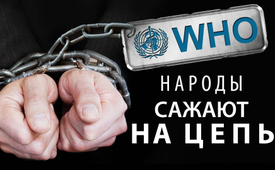 Переговоры ВОЗ по договору о пандемии (с 21 - 28.05.): Народы сажают на цепь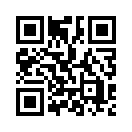 Согласно новому глобальному договору ВОЗ о пандемиях, в будущем ВОЗ может объявить пандемию и для сердечно-сосудистых заболеваний, рака и т.д. По сути, ВОЗ отменит полномочия суверенных правительств по принятию решений и будет издавать директивы во всех областях жизни. Данная передача показывает, что это может означать на практике.В конце 2021 года 194 государства-члена Всемирной организации здравоохранения на специальной сессии договорились разработать к 2024 году международный договор для защиты от будущих кризисов, вызванных инфекционными заболеваниями. Этот "Международный договор о готовности к пандемиям" должен обеспечить охрану здоровья человечества.
Но доктор Винсент Кэрролл, врач общественного здравоохранения и председатель Центра по лечению рака ARC, бьёт тревогу. То, что кажется филантропией, при ближайшем рассмотрении оказывается инструментом полной дегуманизации. Но каким образом?
Доктор Винсент Кэрролл говорит буквально: "Это договор с участием 190 стран, в котором все будущие пандемии могут быть классифицированы или определены многими, многими различными способами. То есть не только инфекционные заболевания, но и пандемии сердечно-сосудистых заболеваний и рака. Так что определение может быть очень, очень широким. Но суть в том, что как только объявляется (такая) пандемия, Всемирная организация здравоохранения берёт на себя ответственность и отменяет решения суверенных правительств. Другими словами, суверенитет полностью передаётся международной глобалистской организации под названием Всемирная организация здравоохранения. И Всемирная организация здравоохранения намерена добиться этого к маю 2024 года".

Независимый журналист-расследователь Джеймс Корбетт объясняет, что договор ВОЗ о пандемиях — это прямое посягательство на суверенитет государств-членов, а также прямое посягательство на вашу телесную автономию.  Вот вымышленный сценарий: согласно ВОЗ, статистика может показать, что число сердечных приступов растёт и их следует объявить пандемией как угрозу человечеству. Новый искусственный интеллект здравоохранения ВОЗ прогнозирует причины этого явления. В данном вымышленном примере: слишком большое общее потребление мяса. И сразу же потребление мяса будет ограничено. Как? По международному указу ВОЗ; аналогично глобальному ношению масок или запрету выходить на улицу и собираться. Цифровая валюта также может быть заблокирована из-за употребления мяса. Как объясняет финансовый эксперт Эрнст Вольф, цифровые деньги — это не полноценное средство платежа, а средство, которое можно "привязать к условиям", то есть ограничить. В качестве альтернативы мясу ВОЗ могла бы в принудительном порядке назначать модифицированный "здоровый" белок из насекомых на основе прогнозов своего ИИ здоровья, как это уже делают нынешние правила ЕС, предвещающие недоброе.

По мнению активиста по борьбе с экстремизмом Мааджида Наваза, пандемический договор ВОЗ является чёрным ходом в глобальную империю. Отсюда вывод доктора Кэрролла: пандемический договор должен быть остановлен любой ценой.
Чтобы усилить политическое давление, проинформируйте об этом своего местного члена парламента, а также других политиков. Время поджимает, потому что переговоры по договору ВОЗ о пандемии уже начинаются 21.05.2023 г. Для Германии переговоры по этому важному вопросу ведёт лишь небольшая делегация без предварительного политического и общественного обсуждения, без консультаций в парламенте, без одобрения народа и без всякого референдума! Скажите своим ответственным членам парламента, что вы не хотите этого пандемического договора, и что они как представители народа должны приложить все свои силы для предотвращения этого договора! 
Каждое письмо вашему члену парламента считается за 1 000 голосов. Вы можете помочь, приняв участие в кампании по сбору писем, доступ к которой вы получите по ссылке ниже:
 https://www.aerzte-hippokratischer-eid.de/de/mitmach-aktionen/briefaktion/от hm.Источники:Ticket:
SE-  756
WHO Pandemic Treaty. We need to say NO now! by Dr Vincent Carroll
https://www.bitchute.com/video/5hTfoenvFQvJ/

Internationaler Vertrag zur Pandemieprävention
https://de.wikipedia.org/wiki/Internationaler_Vertrag_zur_Pandemiepr%C3%A4vention
WHO-Pandemievertrag: Große Gefahr für unsere Souveränität! | Ein Kommentar von Nicole Höchst
https://www.youtube.com/watch?v=OeUpwpeoZjc

WHO Pandemic Treaty: What It Is, Why It Matters and How to Stop It
https://childrenshealthdefense.org/defender/pandemic-treaty-world-health-organization-cola/

Ernst Wolff zu digitalem Geld
https://www.kettner-edelmetalle.de/wissen/ernst-wolff-im-gespraech-warum-wir-uns-alle-zu-digitalen-sklaven-machen/

Kleine Insekten – große Wirkung! EU erteilt Zulassung für Insekten als Lebensmittel
https://ec.europa.eu/newsroom/sante/items/712990/deМожет быть вас тоже интересует:#WOZ - www.kla.tv/WOZ

#politika-ru - Политика - www.kla.tv/politika-ruKla.TV – Другие новости ... свободные – независимые – без цензуры ...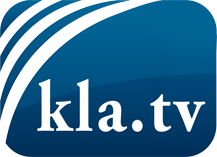 О чем СМИ не должны молчать ...Мало слышанное от народа, для народа...регулярные новости на www.kla.tv/ruОставайтесь с нами!Бесплатную рассылку новостей по электронной почте
Вы можете получить по ссылке www.kla.tv/abo-ruИнструкция по безопасности:Несогласные голоса, к сожалению, все снова подвергаются цензуре и подавлению. До тех пор, пока мы не будем сообщать в соответствии с интересами и идеологией системной прессы, мы всегда должны ожидать, что будут искать предлоги, чтобы заблокировать или навредить Kla.TV.Поэтому объединитесь сегодня в сеть независимо от интернета!
Нажмите здесь: www.kla.tv/vernetzung&lang=ruЛицензия:    Creative Commons License с указанием названия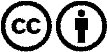 Распространение и переработка желательно с указанием названия! При этом материал не может быть представлен вне контекста. Учреждения, финансируемые за счет государственных средств, не могут пользоваться ими без консультации. Нарушения могут преследоваться по закону.